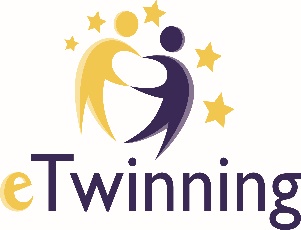 Contact SeminarAntalya/ TurkeyDRAFT AGENDA16 April09:30 Opening speeches10:00 Keynote speech10:30 Coffee break and stand tour11:00 Ice breaking activity 12:30 Lunch 13.30 Introduction of eTwinning Action and eTwinning Live14:30 Climate Change in eTwinning projects14:50 Good practice examples15:50 Coffee break16:20 How to create a good project, how to register a project16:50-Finding partners and developing project ideas 19:00 Dinner 17 April09:30 Workshops          Workshop 1. : How to use TwinSpace effectively           Workshop 2. : Web 2.0 tools 11:00 Coffee break11:30 Workshops           Workshop 1. : How to use TwinSpace effectively            Workshop 2. : Web 2.0 tools 13:00 Lunch 14:30 Registering Projects 17:00 Sightseeing tour19:00 Dinner18 April 9:30 Project presentations (newly registered)10:40 Coffee break11:00 Closing speeches12:00 Lunch